TERMO DE REFERÊNCIA DE PESSOA FÍSICAPROJETO DE REALIZAÇÃO DE INTERCÂMBIOS TÉCNICOS DE BOAS PRÁTICAS DE MANEJO E MEDIDAS DE BIOSSEGURANÇA NA CARCINICULTURAUnidade: Associação Brasileira dos Criadores de Camarão – ABCC.Objetivo Imediato:Promover a o intercambio e a difusão de conhecimentos técnicos e tecnológicos compatíveis aos sistemas de produção da carcinicultura, por meio da realização de oficinas em dias de campo e visitas técnicas sobre BPMs e Medidas de Biossegurança, com vista à sustentabilidade da cadeia produtiva da carcinicultura.Resultado esperado:Capacitar o público alvo em BPMs e Medidas de Biossegurança na carcinicultura; Transferência de conhecimentos e tecnologias realizadas; Fortalecimento das bases preconizadas de BPMs com medidas de Biossegurança; Estimulo ao crescimento profissional com oportunidades assemelhadas a todos eInter-relações institucionais, regionais e municipais fortalecidas.Atividade – Elaborar o material didático e ministrar, no local selecionado, o MÓDULO 3 – Procedimentos técnicos operacionais na engorda (SISTEMA INTENSIVO), durante o intercâmbio técnico de boas práticas de manejo e medidas de biossegurança.Publico Alvo:O público beneficiário do projeto em pauta consiste em micros, pequenos e médios produtores de camarão do Estado do Ceará (Litoral Leste), seus filhos e familiares atuantes na área, técnicos do setor e profissionais envolvidos com assistência técnica e transferência de tecnologia.Local do Curso:Fazenda de Camarão - Natal/RN.Data do Curso:- 07 a 09 de maio de 2019.Finalidade da Contratação:Contratação de profissional especializado para prestar serviço de capacitação para ministrar o MÓDULO 3 – Procedimentos técnicos operacionais na engorda (SISTEMA INTENSIVO), no âmbito do PROJETO DE REALIZAÇÃO DE INTERCÂMBIOS TÉCNICOS DE BOAS PRÁTICAS DE MANEJO E MEDIDAS DE BIOSSEGURANÇA NA CARCINICULTURA, sob convênio entre MAPA/ABCC, de Nº 842849/2017.Requisitos mínimos de qualificação:- Profissional de nível superior com Formação em Aquicultura, Engenharia de Pesca/Aquicultura e Cursos Afins;- Larga Experiência e domínio do assunto especificado no item 6.;- Experiência de no mínimo 10 (dez) anos no desenvolvimento da Carcinicultura brasileira;- Desejável experiência em elaboração de material didático para Carcinicultura;- Experiência em Capacitação de cursos voltados para produtores de camarão;- Disponibilidade para reuniões e preparação do curso na semana que antecede o curso e na semana pós curso para apresentar os resultados obtidos;- Possuir CNH categoria B.Atividades a serem executadas:- Elaboração do material didático para o curso;- Programar e executar as aulas teóricas e práticas do curso no local previamente selecionado;- O instrutor ficará à disposição dos intercambistas, do dia 07 até 09 de maio, para dirimir dúvidas e questionamentos que porventura surgirem, durante a realização dos outros módulos.Forma de contratação:O profissional será remunerado por meio de contrato.Vigência do contrato:Período de elaboração do material didático e execução do Curso (20 dias).Nº de vagas:01 (uma).Valordocontrato:Valor Bruto: R$ 4.800,00. Natal, 15 de abril de 2019.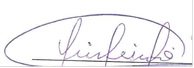 Cristiano Peixoto MaiaPresidente da ABCCPROJETO DE REALIZAÇÃO DE INTERCÂMBIOS TÉCNICOS DE BOAS PRÁTICAS DE MANEJO E MEDIDAS DE BIOSSEGURANÇA NA CARCINICULTURAFicha de InscriçãoInformações Pessoais Nome completo:_________________________________________________________Data de nascimento: ________________Naturalidade: ____________ UF:__________ RG:_________________________UF: ___________      CPF:  _____________________Estado Civil:_____________________________________________________________ Carteira de Trabalho: _____________________________________________________End. Resid.:  _________________________________________________   Nº _______   Cidade: __________________________________      UF:______    CEP:  ___________ Bairro: ________________________________________________________________E-mail: __________________________________________________________________Telefone: __________________________         Cel.:_______________________________ Informações Acadêmicas (   ) Bacharel                                        (    ) Licenciado                               (    ) Tecnólogo Curso de Graduação: _____________________________________________________ Instituição de Ensino:_____________________________________________________ Ano de Conclusão: _______________________________________________________ Área de Atuação:_________________________________________________________ Selecione o Cargo: Selecione o Cargo que deseja atuar:1 - (___) Profissional de Nível Superior – Instrutor para ministrar o Módulo 1 – Procedimentos Técnicos na Larvicultura.2- (___) Profissional de Nível Superior – Instrutor para ministrar o Módulo 2 – Procedimentos técnicos operacionais na engorda (SISTEMA TRI-FÁSICO).3 - (___) Profissional de Nível Superior – Instrutor para ministrar o Módulo 3 – Procedimentos técnicos operacionais na engorda (SISTEMA INTENSIVO). ATENÇÃO: A FICHA DE INSCRIÇÃO DEVERÁ SER ENVIDA JUNTAMENTE COM O CURRICULUM VIA E-MAIL PARA:projetosabcc2017@gmail.com, PODENDO O CANDIDATO SER ELIMINADO CASO AS INFORMAÇÕES NÃO ESTEJAM COMPLETAS E CORRETAS.Enquadramento: Profissional de Nível Superior – Instrutor para ministrar o Módulo 3 – Procedimentos técnicos operacionais na engorda (SISTEMA INTENSIVO), durante o Intercâmbio Técnico de Boas Práticas de Manejo e Medidas de Biossegurança.